Semer parfaitement et efficacement avec PÖTTINGERNouveau semoir universel pneumatique TERRASEMEn dehors des conditions de sol et de météo optimales, l'essentiel pour une parfaite levée réside dans le choix du matériel adapté. Le concept de semoir universel TERRASEM de PÖTTINGER allie la préparation d'un lit de semence, son rappui, l'application d’un engrais avec de la semence ou jusqu'à trois semences en une seule machine : la combinaison parfaite entre performance, fiabilité d'utilisation et dépose précise de la semence adaptée aux besoins des utilisateurs.TERRASEM – un semoir pour toutes les utilisationsLe nouveau semoir – avec ou sans préparation du lit de semence – convainc grâce à sa distribution précise et universelle ainsi que ses éléments de semis performants garantissant une dépose précise de la semence. La polyvalence d'utilisation est maximale, avec l'application de jusqu'à trois éléments différents en simultané. De plus, jusqu'à trois profondeurs différentes sont possibles. Des performances au top pour une levée optimale. Les caractéristiques uniques du TERRASEM de PÖTTINGER augmentent la productivité et ainsi les bénéfices des agriculteurs. Le nouveau TERRASEM est disponible à partir de novembre 2021.Les avantages sont évidentsGrande polyvalence d'utilisation avec distribution standard ou trémie sous pression pour des semis réussisConstruction robuste avec un débit de chantier maximum (largeur de travail entre 3 et 6 m)Rampes de semis reconnues pour de grandes performances et des sillons propres et des levées régulièresAdapté pour le semis sur mulch ou après labourTravail confortable, sans traction latéraleUne nouvelle disposition des outils de travail assure un travail de la machine 100 % en ligne droite. De la même manière les disques de travail du sol, les éléments FERTILIZER PRO (machines D Z) et les éléments semeurs sont disposés en X. Un lit de semence qui répond aux besoins des utilisateurs est obtenu grâce à la position agressive des outils. Un graissage récurrent des outils de travail est évité car ils sont conçus sans entretien.De multiples variantes pour la distributionLes distributions « Single Shoot », « Double Shoot » ou « Double Mix Shoot » sont la clé pour une parfaite levée. Avec les modèles TERRASEM D Z, un choix adapté aux conditions et à la rotation de culture des utilisateurs peut être fait parmi les nombreuses possibilités : semis d'une seule semence, d'une semence avec un engrais et d'éléments supplémentaires tels que des micro-granulés, d'un couvert ou bien d'une deuxième semence. Les différentes semences peuvent être déposés à des profondeurs d’implantation différentes.Une régularité de peuplement de semis optimaleLa rampe de semis éprouvée avec éléments double disques décalés DUAL DISC assure un peuplement idéal pour les plantes cultivées. Avec un entre-rangs de 12,5 cm ou 16,7 cm, un développement optimal est assuré et la pression des adventices fortement réduite.Deux systèmes de distributionSelon le choix de la machine, deux systèmes de distribution différents sont disponibles. Les machines avec une seule trémie disposent d'une distribution standard – les modèles TERRASEM 3000 D jusqu'à V 6000 D et également tous les TERRASEM CLASSIC sans outils de préparation du sol et sans incorporation d'engrais. Tous les modèles TERRASEM Z à trémie double sont équipés du système de trémie sous pression. La trémie double avec une répartition 60:40 peut également être remplie avec 100 % de semence. La fiabilité du système est garantie par des capteurs intégrés de différence de pression.Aperçu des images :  D'autres photos et images d'illustration sont disponibles sur le site internet de PÖTTINGER à l'adresse : https://www.poettinger.at/fr_fr/services/downloadcenter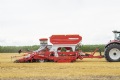 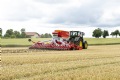 Un semis efficace avec le nouveau TERRASEM 6000 VTERRASEM 6000 V est utilisable universellementhttps://www.poettinger.at/fr_fr/Newsroom/Pressebild/4889https://www.poettinger.at/fr_fr/Newsroom/Pressebild/4890